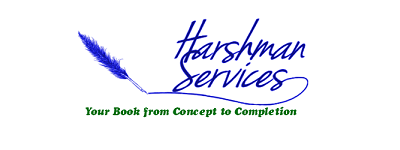 If Bible verses are quoted in writing, and it does not fall under gratis use guidelines, then permission must be sought and obtained in order to use the content. If it does fall under gratis use guidelines, a notice must be included on the copyright page regarding the use. Rules do change, so please double-check with the particular publisher before publishing your book.Gratis Use Guidelines:(If the use is in compliance with all of the guidelines listed below, written permission is not required; if the use does not fall within ALL guidelines listed below, written permission is required.)No more than 500 verses quoted in total (ESV allows 1,000).Scripture does not make up more than 25% of the total text (ESV allows up to 50%).Scripture does not account for an entire book of the Bible.Scripture is not quoted in a commentary or any other Biblical Reference work.All Scripture must be properly cited (copy and paste the appropriate entries found below).Not covered by Gratis Use:Scripture on a product in which the verse stands alone such as artwork, notecards, crafts, novelty products, jewelry.Use of charts, maps, illustrations, footnotes, study notes, reference material, and the like.Use of scripture in lyrics and musical compositions.For use of an entire book of the Bible or the full Bible translation, please contact the licensing department of the relevant publisher.PERMISSION STATEMENTS FOR THE USE OF VARIOUS BIBLE VERSIONSOn the copyright page of your book, all Bible versions that you have used must be listed with the proper permission statement and explanation of the acronym used. Please pick out the permission statements below that you need to insert in your manuscript. Scriptures marked AMP are taken from the AMPLIFIED BIBLE (AMP): Copyright© 1954, 1958, 1962, 1964, 1965, 1987 by the Lockman Foundation. Used by Permission.  Scriptures marked CEV are taken from the CONTEMPORARY ENGLISH VERSION (CEV): Copyright© 1995 by the American Bible Society. Used by permission. Scriptures marked CJB are taken from the COMPLETE JEWISH BIBLE (CJB): Scripture taken from the COMPLETE JEWISH BIBLE, Copyright© 1998 by David H. Stern. Published by Jewish New Testament Publications, Inc. All rights reserved. Used by permission. Scriptures marked ESV are taken from the THE HOLY BIBLE, ENGLISH STANDARD VERSION (ESV): Scriptures taken from THE HOLY BIBLE, ENGLISH STANDARD VERSION ® Copyright© 2001 by Crossway, a publishing ministry of Good News Publishers. Used by permission.Scriptures marked GNB are taken from the GOOD NEWS BIBLE (GNB): Scriptures taken from the Good News Bible Copyright© 1994 published by the Bible Societies/HarperCollins Publishers Ltd UK, Good News Bible© American Bible Society 1966, 1971, 1976, 1992. Used with permission. Scriptures marked GW are taken from the GOD’S WORD (GW): Scripture taken from GOD’S WORD® Copyright© 1995 by God’s Word to the Nations. All rights reserved. Scriptures marked HCSB are taken from the HOLMAN CHRISTIAN STANDARD BIBLE (HCSB): Scripture taken from the HOLMAN CHRISTIAN STANDARD BIBLE, Copyright© 1999, 2000, 2002, 2003 by Holman Bible Publishers, Nashville Tennessee. All rights reserved. Scriptures marked ICB are taken from the INTERNATIONAL CHILDREN’S BIBLE (ICB): Scripture taken from the INTERNATION CHILDREN’S BIBLE ®. Copyright© 1986, 1988, 1999 by Thomas Nelson, Inc. Used by permission. All rights reserved. Scriptures marked ISV are taken from the INTERNATIONAL STANDARD VERSION (ISV): Scripture taken from INTERNATIONAL STANDARD VERSION. Copyright© 1996–2008 by the ISV Foundation. All rights reserved internationally. Scriptures marked KJV are taken from the KING JAMES VERSION (KJV): KING JAMES VERSION, public domain. Scriptures marked MON are taken from the MODERN ENGLISH VERSION (MON): Centenary Translation: THE NEW TESTAMENT IN MODERN ENGLISH by Helen Barrett Montgomery, 1924. Scriptures marked MKJV are taken from the MODERN KING JAMES VERSION (MKJV): Scripture taken from the Holy Bible, MODERN KING JAMES VERSION Copyright© 1962–1998 by Jay P. Green, Sr. Used by permission of the copyright holder. Scriptures marked NAS are taken from the NEW AMERICAN STANDARD (NAS): Scripture taken from the NEW AMERICAN STANDARD BIBLE®, copyright© 1960, 1962, 1963, 1968, 1971, 1972, 1973, 1975, 1977, 1995 by The Lockman Foundation. Used by permission. Scriptures marked NASU are taken from the NEW AMERICAN STANDARD UPDATED (NASU): Scripture taken from the NEW AMERICAN STANDARD UPDATED BIBLE®. Copyright© 1995 by The Lockman Foundation. Used by permission. Scriptures marked NCV are taken from the NEW CENTURY VERSION (NCV): Scripture taken from the NEW CENTURY VERSION®. Copyright© 2005 by Thomas Nelson, Inc. Used by permission. All rights reserved. Scriptures marked NIV are taken from the NEW INTERNATIONAL VERSION (NIV): Scripture taken from THE HOLY BIBLE, NEW INTERNATIONAL VERSION ®. Copyright© 1973, 1978, 1984, 2011 by Biblica, Inc.™. Used by permission of Zondervan Scriptures marked NKJV are taken from the NEW KING JAMES VERSION (NKJV): Scripture taken from the NEW KING JAMES VERSION®. Copyright© 1982 by Thomas Nelson, Inc. Used by permission. All rights reserved. Scriptures marked NLT are taken from the HOLY BIBLE, NEW LIVING TRANSLATION (NLT): Scriptures taken from the HOLY BIBLE, NEW LIVING TRANSLATION, Copyright© 1996, 2004, 2007 by Tyndale House Foundation. Used by permission of Tyndale House Publishers, Inc., Carol Stream, Illinois 60188. All rights reserved. Scriptures marked NSECB are taken from the NEW STRONG’S EXHAUSTIVE CONCORDANCE OF THE BIBLE: All Greek and Hebrew words are italicized. They are taken from The NEW STRONG’S EXHAUSTIVE CONCORDANCE OF THE BIBLE, James Strong, 1990 copyright© by Thomas Nelson Publishers.Scriptures marked OSB are taken from the ORTHODOX STUDY BIBLE (OSB): Copyright© 2008 St. Athanasius Academy of Orthodox Theology. Used by permission. All rights reserved.Scriptures marked RSV are taken from the REVISED STANDARD VERSION (RSV): Scripture taken from the REVISED STANDARD VERSION, Grand Rapids: Zondervan, 1971. Used by permission of Zondervan.Scriptures marked SFLB are taken from the THE SPIRIT-FILLED LIFE BIBLE (SFLB). © 2002 by Thomas Nelson Publishers. Used by permission.Scriptures marked THE EXPANDED BIBLE are taken from the THE EXPANDED BIBLE (The Expanded Bible). Copyright© 2011 by Thomas Nelson, Inc. Used by permission. All rights reserved. Scriptures marked TLB are taken from the THE LIVING BIBLE (TLB): Copyright© 1971. Used by permission of Tyndale House Publishers, Inc., Carol Stream, Illinois 60188. All rights reserved. Scriptures marked TM are taken from the THE MESSAGE: THE BIBLE IN CONTEMPORARY ENGLISH (TM). Copyright©1993, 1994, 1995, 1996, 2000, 2001, 2002. Used by permission of NavPress Publishing Group. Scriptures marked THE VOICE are taken from the THE VOICE (The Voice)™. Copyright© 2008 by Ecclesia Bible Society. Used by permission. All rights reserved. Scriptures marked TEV are taken from the TODAY’S ENGLISH VERSION (TEV) first edition. Copyright© 1976 American Bible Society. Used by permission. Scriptures marked WEB are taken from the THE WORLD ENGLISH BIBLE (WEB): WORLD ENGLISH BIBLE, public domain. Scriptures marked WBT are taken from the WEBSTER’S BIBLE TRANSLATION (WBT): Scripture taken from WEBSTER’S BIBLE TRANSLATION, containing the Old and New Testaments, in the Common Version, with Amendments of the Language by Noah Webster, LL.D., public domain, 1833. 